به نام ایزد  دانا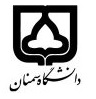 (کاربرگ طرح درس)                   تاریخ بهروز رسانی:   6/12/97            دانشکده     مهندسی شیمی، نفت وگاز                                             نیمسال اول/دوم سال تحصیلی 97-98 98(2)بودجهبندی درسمقطع: کارشناسی*  کارشناسی ارشد□  دکتری□مقطع: کارشناسی*  کارشناسی ارشد□  دکتری□مقطع: کارشناسی*  کارشناسی ارشد□  دکتری□تعداد واحد: نظری2 نظری...تعداد واحد: نظری2 نظری...فارسی: محاسبات عددیفارسی: محاسبات عددینام درسپیشنیازها و همنیازها:پیشنیازها و همنیازها:پیشنیازها و همنیازها:پیشنیازها و همنیازها:پیشنیازها و همنیازها:لاتین: Numerical calculations لاتین: Numerical calculations نام درسشماره تلفن اتاق: 02331533927شماره تلفن اتاق: 02331533927شماره تلفن اتاق: 02331533927شماره تلفن اتاق: 02331533927مدرس/مدرسین: منصور جهانگیریمدرس/مدرسین: منصور جهانگیریمدرس/مدرسین: منصور جهانگیریمدرس/مدرسین: منصور جهانگیریمنزلگاه اینترنتی:منزلگاه اینترنتی:منزلگاه اینترنتی:منزلگاه اینترنتی:پست الکترونیکی: mjahangiri@semnan.ac.irپست الکترونیکی: mjahangiri@semnan.ac.irپست الکترونیکی: mjahangiri@semnan.ac.irپست الکترونیکی: mjahangiri@semnan.ac.irبرنامه تدریس در هفته و شماره کلاس: دوشنبه 17:3019:30برنامه تدریس در هفته و شماره کلاس: دوشنبه 17:3019:30برنامه تدریس در هفته و شماره کلاس: دوشنبه 17:3019:30برنامه تدریس در هفته و شماره کلاس: دوشنبه 17:3019:30برنامه تدریس در هفته و شماره کلاس: دوشنبه 17:3019:30برنامه تدریس در هفته و شماره کلاس: دوشنبه 17:3019:30برنامه تدریس در هفته و شماره کلاس: دوشنبه 17:3019:30برنامه تدریس در هفته و شماره کلاس: دوشنبه 17:3019:30اهداف درس: بررسی خطا در محاسبات عددی، حل عددی معادلات غیر خطی با روشهای ریشه یابی،  محاسبه درونیابی و براورد تابع با استفاده از نقاط جدولی، مشتق گیری و انتگرال گیری عددی، حل کردن معادلات دیفرانسیل معمولی با مقدار آغازین، حل عددی دستگاه معادلات خطی و تعیین حداقل مربعاتاهداف درس: بررسی خطا در محاسبات عددی، حل عددی معادلات غیر خطی با روشهای ریشه یابی،  محاسبه درونیابی و براورد تابع با استفاده از نقاط جدولی، مشتق گیری و انتگرال گیری عددی، حل کردن معادلات دیفرانسیل معمولی با مقدار آغازین، حل عددی دستگاه معادلات خطی و تعیین حداقل مربعاتاهداف درس: بررسی خطا در محاسبات عددی، حل عددی معادلات غیر خطی با روشهای ریشه یابی،  محاسبه درونیابی و براورد تابع با استفاده از نقاط جدولی، مشتق گیری و انتگرال گیری عددی، حل کردن معادلات دیفرانسیل معمولی با مقدار آغازین، حل عددی دستگاه معادلات خطی و تعیین حداقل مربعاتاهداف درس: بررسی خطا در محاسبات عددی، حل عددی معادلات غیر خطی با روشهای ریشه یابی،  محاسبه درونیابی و براورد تابع با استفاده از نقاط جدولی، مشتق گیری و انتگرال گیری عددی، حل کردن معادلات دیفرانسیل معمولی با مقدار آغازین، حل عددی دستگاه معادلات خطی و تعیین حداقل مربعاتاهداف درس: بررسی خطا در محاسبات عددی، حل عددی معادلات غیر خطی با روشهای ریشه یابی،  محاسبه درونیابی و براورد تابع با استفاده از نقاط جدولی، مشتق گیری و انتگرال گیری عددی، حل کردن معادلات دیفرانسیل معمولی با مقدار آغازین، حل عددی دستگاه معادلات خطی و تعیین حداقل مربعاتاهداف درس: بررسی خطا در محاسبات عددی، حل عددی معادلات غیر خطی با روشهای ریشه یابی،  محاسبه درونیابی و براورد تابع با استفاده از نقاط جدولی، مشتق گیری و انتگرال گیری عددی، حل کردن معادلات دیفرانسیل معمولی با مقدار آغازین، حل عددی دستگاه معادلات خطی و تعیین حداقل مربعاتاهداف درس: بررسی خطا در محاسبات عددی، حل عددی معادلات غیر خطی با روشهای ریشه یابی،  محاسبه درونیابی و براورد تابع با استفاده از نقاط جدولی، مشتق گیری و انتگرال گیری عددی، حل کردن معادلات دیفرانسیل معمولی با مقدار آغازین، حل عددی دستگاه معادلات خطی و تعیین حداقل مربعاتاهداف درس: بررسی خطا در محاسبات عددی، حل عددی معادلات غیر خطی با روشهای ریشه یابی،  محاسبه درونیابی و براورد تابع با استفاده از نقاط جدولی، مشتق گیری و انتگرال گیری عددی، حل کردن معادلات دیفرانسیل معمولی با مقدار آغازین، حل عددی دستگاه معادلات خطی و تعیین حداقل مربعاتامکانات آموزشی مورد نیاز:امکانات آموزشی مورد نیاز:امکانات آموزشی مورد نیاز:امکانات آموزشی مورد نیاز:امکانات آموزشی مورد نیاز:امکانات آموزشی مورد نیاز:امکانات آموزشی مورد نیاز:امکانات آموزشی مورد نیاز:امتحان پایانترمامتحان میانترمارزشیابی مستمر(کوئیز)ارزشیابی مستمر(کوئیز)فعالیتهای کلاسی و آموزشیفعالیتهای کلاسی و آموزشینحوه ارزشیابینحوه ارزشیابی50-603010-2010-20درصد نمرهدرصد نمرهRichard L. Burden and J. Douglas Faires, Numerical Analysis, 9/E, Brooks/Cole, USA, 2011.L. Ridgway Scott, Numerical analysis, Princeton University Press, 2011.Walter Gautschi, Numerical Analysis, Second Edition, Springer, 2012.Steven C. Chapra, Raymond P. Canale, Numerical Methods for Engineers, 5/E, McGraw-Hill, 2005. Richard L. Burden and J. Douglas Faires, Numerical Analysis, 9/E, Brooks/Cole, USA, 2011.L. Ridgway Scott, Numerical analysis, Princeton University Press, 2011.Walter Gautschi, Numerical Analysis, Second Edition, Springer, 2012.Steven C. Chapra, Raymond P. Canale, Numerical Methods for Engineers, 5/E, McGraw-Hill, 2005. Richard L. Burden and J. Douglas Faires, Numerical Analysis, 9/E, Brooks/Cole, USA, 2011.L. Ridgway Scott, Numerical analysis, Princeton University Press, 2011.Walter Gautschi, Numerical Analysis, Second Edition, Springer, 2012.Steven C. Chapra, Raymond P. Canale, Numerical Methods for Engineers, 5/E, McGraw-Hill, 2005. Richard L. Burden and J. Douglas Faires, Numerical Analysis, 9/E, Brooks/Cole, USA, 2011.L. Ridgway Scott, Numerical analysis, Princeton University Press, 2011.Walter Gautschi, Numerical Analysis, Second Edition, Springer, 2012.Steven C. Chapra, Raymond P. Canale, Numerical Methods for Engineers, 5/E, McGraw-Hill, 2005. Richard L. Burden and J. Douglas Faires, Numerical Analysis, 9/E, Brooks/Cole, USA, 2011.L. Ridgway Scott, Numerical analysis, Princeton University Press, 2011.Walter Gautschi, Numerical Analysis, Second Edition, Springer, 2012.Steven C. Chapra, Raymond P. Canale, Numerical Methods for Engineers, 5/E, McGraw-Hill, 2005. Richard L. Burden and J. Douglas Faires, Numerical Analysis, 9/E, Brooks/Cole, USA, 2011.L. Ridgway Scott, Numerical analysis, Princeton University Press, 2011.Walter Gautschi, Numerical Analysis, Second Edition, Springer, 2012.Steven C. Chapra, Raymond P. Canale, Numerical Methods for Engineers, 5/E, McGraw-Hill, 2005. منابع و مآخذ درسمنابع و مآخذ درستوضیحاتمبحثشماره هفته آموزشیمعرفی منابع درس، مقدمه و اهمیت روشهای عددی در مهندسی، انواع خطا و روشهای تعیین آنها1تعیین خطای فرمولها و توابع 2حل عددي معادلات غیر خطي ( یافتن ریشه های معادلات)، روش های تکراری، مفهوم مرتبه همگرایی یک روش تکراری، شرط توقف، روش دو بخشی و روش نابجایی، روش تکرارساده و روش نیوتن رافسون، روش وتری و مقایسه روش ها3درونیابی لاگرانژ و معایب آن4درونیابی تفاضلات تقسیم شده نیوتن5- تفاضلات پیشرو و پسرو6امتحان میان ترم7مفهوم مشتق گیری عددی و تحلیل خطای آن8انتگرال گیری عددی، روشهای ذوزنقه ای و سیمپسون و تحلیل خطای آنها9روش نقطه میانی و روش رامبرگ، انتگرالهای منفرد10حل عددی معادلات دیفرانسیل معمولی،  روش تیلور11روش اویلر، روش های رونگه کوتا12حل عددی دستگاه معادلات خطی، روش حذفی گوس13روشهای حذفی گوس –سایدل و روشهای ژاکوبی14روش حداقل مربعات و برازش داده ها بصورت یک نمودار 15حل نمونه سوال امتحانی و رفع اشکال درسی16